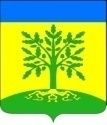 АДМИНИСТРАЦИЯ  МАЛАМИНСКОГО СЕЛЬСКОГО ПОСЕЛЕНИЯ УСПЕНСКОГО РАЙОНАПОСТАНОВЛЕНИЕот 01.07.2016  года	                                                                   №126	                                                с. МаламиноОб утверждении «Перечня должностей муниципальной службы администрации Маламинского сельского поселения Успенского района,при назначении на которые граждане, и при замещении которых муниципальные служащие обязаны представлять сведения о своих доходах, расходах, об имуществе и обязательствах имущественного характера, а также сведения о доходах, об имуществе и обязательствах имущественного характера своих супруги (супруга) и несовершеннолетних детей»В соответствии с Федеральными законами от 25 декабря 2008 года №273-ФЗ «О противодействии коррупции» и от 2 марта 2007 года №25-ФЗ «О муниципальной службе в Российской Федерации», Федеральным законом от 3 декабря 2012 года №230-ФЗ «О контроле за соответствием расходов лиц замещающие государственные должности, и иных лиц их доходам», в целях реализации Указа Президента Российской Федерации от 21 июля 2010 года №925 «О мерах по реализации отдельных положений Федерального закона «О противодействии коррупции», п о с т а н о в л я ю:1. Утвердить «Перечень должностей муниципальной службы администрации Маламинского сельского поселения Успенского района, при назначении на которые граждане и при замещении которых муниципальные служащие обязаны представлять сведения о своих доходах, расходах, об имуществе и обязательствах имущественного характера, а также сведения о доходах, об имуществе и обязательствах имущественного характера своих супруги (супруга) и несовершеннолетних детей» (далее Перечень) согласно приложению.2. Обнародовать настоящее постановление в соответствии с Уставом Маламинского сельского поселения Успенского района3. Контроль за выполнением настоящего постановления оставляю за собой.4. Постановление вступает в силу со дня подписания.Исполняющий обязанности главыМаламинского сельскогопоселения Успенского района					Г.Н. ХаляпинаПЕРЕЧЕНЬдолжностей муниципальной службы администрации Маламинского сельского поселения Успенского района, при назначении на которые граждане и при замещении которых муниципальные служащие обязаны представлять сведения о своих доходах, расходах, об имуществе и обязательствах имущественного характера, а также сведения о доходах, об имуществе и обязательствах имущественного характера своих супруги (супруга) и несовершеннолетних детей1) ведущие должности муниципальной службы:главный специалист администрации Маламинского сельского поселения Успенского района; 2) старшие должности муниципальной службыведущий специалист администрации Маламинского сельского поселения Успенского района.3) младшие должности муниципальной службы:специалист 1 категории администрации Маламинского сельского поселения Успенского районаИсполняющий обязанности главыМаламинского сельскогопоселения Успенского района					Г.Н. ХаляпинаПриложениек постановлению администрацииМаламинского сельского поселенияУспенского районаот 01 июля 2016 года №126